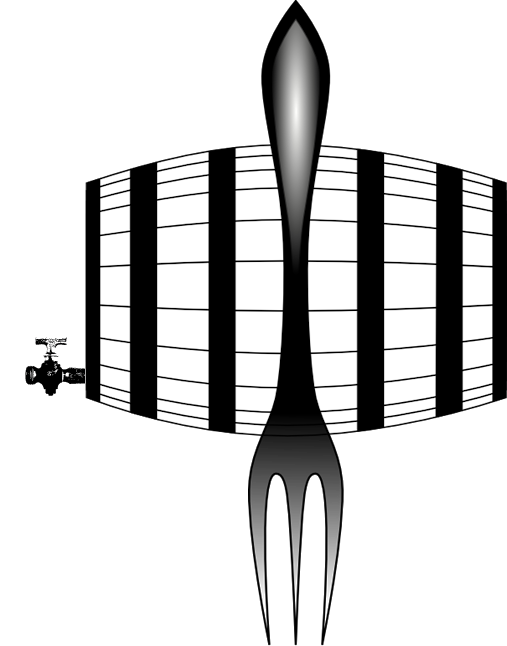 COMPLETE KIDS MEAL FOR $6.00The menu is designed for children 7 years old and under, to customize their meals with choices to satisfy every appetite. Choose 1 selection from each category.MAINGRILLED CHEESEAmerican cheese on texas toastBEEF & CHEESEShaved beef and american cheese on texas toastCHICKEN TENDERSBreaded chicken tenders deep-fried CHICKEN BREASTGrilled chicken breast seasoned with salt and pepperSPIRAL PASTASpiral Pasta with your choice of cheese sauce or butter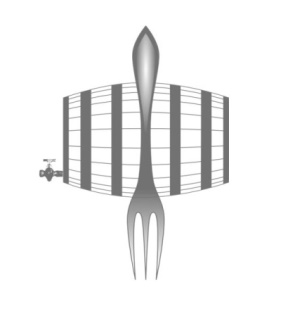 